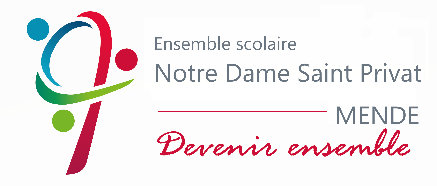 Fiche de candidature Session 2025Licence Economie Droit GestionSpécialité e marketing et e commerceNom : Prénom : Adresse : Téléphone portable : Mail personnel : Mail du lycée : Formation actuelle :Je souhaite faire acte de candidature pour intégrer la formation de licence en apprentissage au sein du lycée Notre Dame.La commission de sélection des candidats se tiendra à partir du 21/05/24. Elle analysera particulièrement, au regard des pièces fournies, les résultats, le travail, l’assiduité et l’autonomie. La commission émet alors un avis qui peut être favorable, défavorable ou réservé. Le Cnam informera le(a) candidate (e) de l’avis de cette commission par mail.Je joins à cette fiche,Mon CVUne lettre de motivationLa copie de ma pièce d’identitéCopie de mes bulletins semestriels de ma formation bac+2Dès réception de mon relevé de notes du BTS, j’en transmettrai une copie  J’ai pris connaissance et j’accepte les conditions de la commission de sélection des dossiers. J’ai déjà pris des contacts avec une ou plusieurs entreprises J’ai déjà trouvé mon contrat d’apprentissage pour l’année 2024-2025Dans ce cas, merci de renseigner les informations concernant la structure d’accueil :Nom de l’entreprise :Domaine d’activité :Adresse :Nom du responsable :Mail du responsable :Numéro de téléphone portable du responsable :Pour rappel, la date de signature du contrat peut être bien avant la date de début de contrat. La date de début de contrat peut, elle, être décalée au 2/09/24. Il est donc souhaitable de démarrer vos démarches de recherche avant le résultat de la commission d’admission.Cette fiche et l’ensemble des pièces demandées sont à retourner par mail à l’adresse suivante :v.bourgade@notredamemende.frMerci.